Uzupełnij powtarzające się rytmy.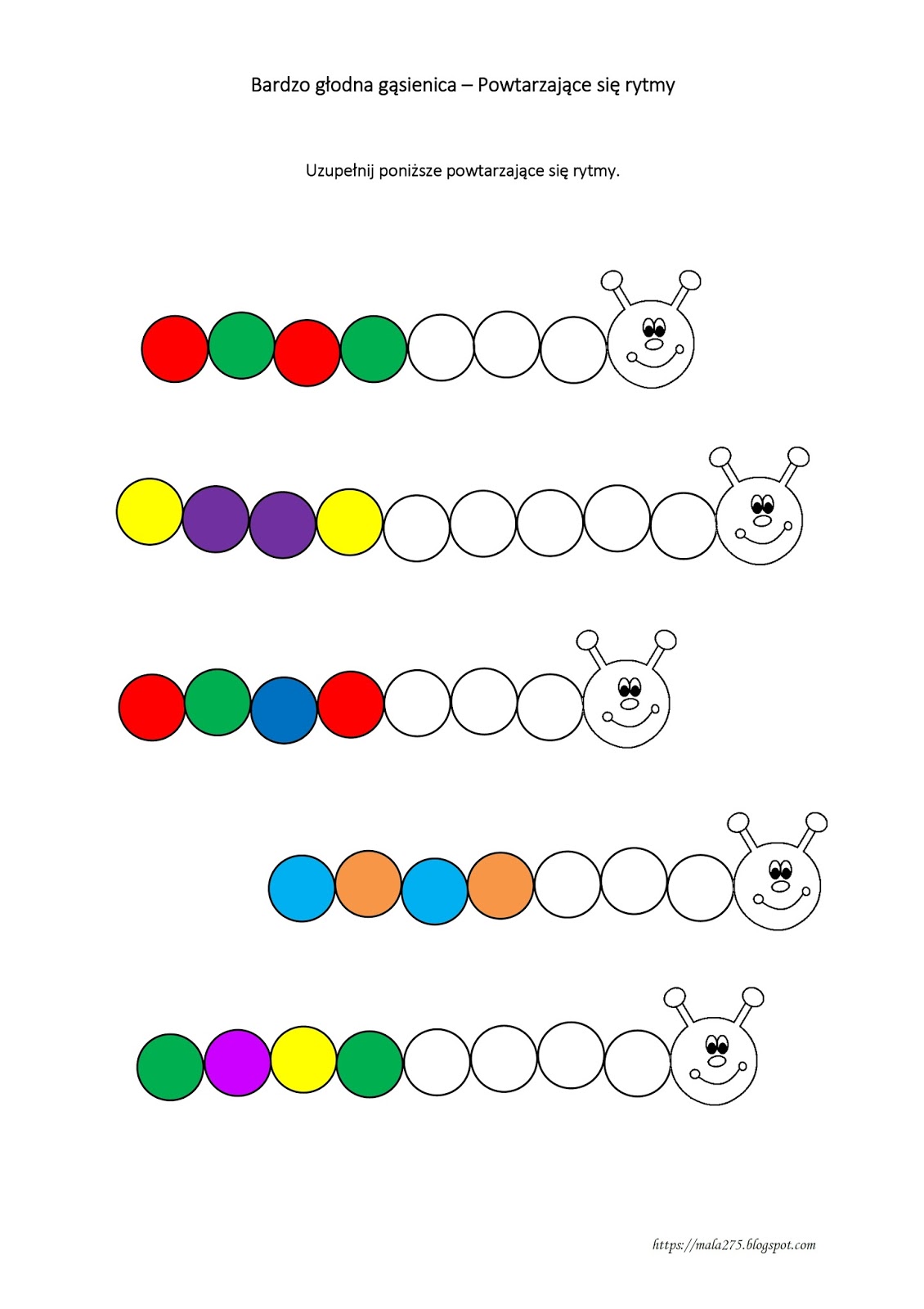 